How to Register Multiple Children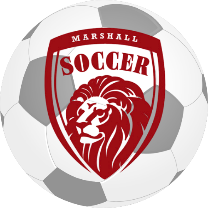 Registering multiple children:First ChildSelect the division for the 1st childClick “Register” (top right corner, black box) Select child’s nameClick the player feeFill out player informationClick next Click small approval box regarding the player waiverClick next Second childClick “Add another registration” (top right corner, black box) Click the second child’s nameIf the child needs to be in a different division, click “Choose Different Program” button (top, center of page, color grey) Click “Marshall Youth Soccer League- Spring 2024”Click the division for that childClick “Register” (top right, black button) Click player feePut in discount code (spring2024sibling)Follow prompts on the screen from here